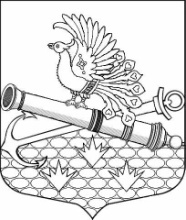 МУНИЦИПАЛЬНЫЙ СОВЕТ МУНИЦИПАЛЬНОГО ОБРАЗОВАНИЯМУНИЦИПАЛЬНЫЙ ОКРУГ ОБУХОВСКИЙШЕСТОЙ СОЗЫВ192012, Санкт-Петербург, 2-й Рабфаковский пер., д. 2, тел. (факс) 368-49-45E-mail: info@moobuhovskiy.ru  Сайт: http://мообуховский.рф/РЕШЕНИЕ № 29-2022/6 «09»  августа 2022 г.	                    Принято муниципальным советом  О внесении изменений в решение муниципального совета от 08.12.2021 № 34-2021/6 «Об утверждении бюджета внутригородского муниципального образования Санкт-Петербургамуниципальный округ Обуховский на 2022 год»В соответствии со ст. 184.1 Бюджетного Кодекса Российской Федерации, Муниципальный   совет Муниципального образования муниципальный округ Обуховский	РЕШИЛ:	1. Внести следующие изменения в решение МС МО МО Обуховский от 08.12.2021                               № 34-2021/6 «Об утверждении бюджета внутригородского муниципального образования                       Санкт-Петербурга муниципальный округ Обуховский на 2022 год» (далее решение): 	1.1.  Изложить пункт 1 в следующей редакции:	1. Утвердить бюджет внутригородского муниципального образования Санкт-Петербурга                           Муниципальный округ Обуховский на 2022 год (далее – местный бюджет) на 2022 год:– по доходам в сумме 114 788,8 тыс.рублей;– по расходам в сумме 131 361,9 тыс.рублей;с дефицитом местного бюджета – 16 573,1 тыс.рублей.	1.2. Изложить приложение 1 к решению «Доходы бюджета внутригородского муниципального                образования Санкт-Петербурга Муниципальный округ Обуховский на 2022 год в новой редакции                  согласно приложению 1 к настоящему решению.	1.3. Изложить приложение 2 к решению «Ведомственная структура расходов бюджета                    внутригородского муниципального образования Санкт-Петербурга муниципальный округ             Обуховский на 2022 год» в новой редакции согласно приложению 2 к настоящему решению.	1.4. Изложить приложение 3 к решению «Распределение бюджетных ассигнований бюджета                       внутригородского муниципального образования Санкт-Петербурга муниципальный округ                            Обуховский на 2022 год по разделам, подразделам, целевым статьям и группам видов расходов                        классификации расходов» в новой редакции согласно приложению 3 к настоящему решению.	1.5. Изложить приложение 4 к решению «Распределение бюджетных ассигнований бюджета                     внутригородского муниципального образования Санкт-Петербурга муниципальный округ                    Обуховский на 2022 год по разделам и подразделам классификации расходов» в новой редакции      согласно приложению 4 к настоящему решению.	1.6. Изложить приложение 5 к решению «Источники финансирования дефицита                           внутригородского муниципального образования Санкт-Петербурга муниципальный округ                            Обуховский на 2022 год» в новой редакции согласно приложению 5 к настоящему решению.	2. Контроль за исполнением настоящего решения возложить на главу муниципального                  образования, исполняющего полномочия председателя муниципального совета.3.  Настоящее решение вступает в силу со дня его официального опубликования.Глава муниципального образования, исполняющий полномочия председателя 		        В.Ю. Бакулинмуниципального советаПриложение № 1
к решению Муниципального совета
муниципального образования
муниципальный округ Обуховский
от 09.08.2022 г. № 29-2022/6 Приложение № 1
к решению Муниципального совета
муниципального образования
муниципальный округ Обуховский
от 09.08.2022 г. № 29-2022/6 Приложение № 1
к решению Муниципального совета
муниципального образования
муниципальный округ Обуховский
от 09.08.2022 г. № 29-2022/6 Приложение № 1
к решению Муниципального совета
муниципального образования
муниципальный округ Обуховский
от 09.08.2022 г. № 29-2022/6 Приложение № 1
к решению Муниципального совета
муниципального образования
муниципальный округ Обуховский
от 09.08.2022 г. № 29-2022/6 ДОХОДЫ ВНУТРИГОРОДСКОГО МУНИЦИПАЛЬНОГО ОБРАЗОВАНИЯ                            САНКТ-ПЕТЕРБУРГА МУНИЦИПАЛЬНЫЙ ОКРУГ ОБУХОВСКИЙ НА 2022 ГОДДОХОДЫ ВНУТРИГОРОДСКОГО МУНИЦИПАЛЬНОГО ОБРАЗОВАНИЯ                            САНКТ-ПЕТЕРБУРГА МУНИЦИПАЛЬНЫЙ ОКРУГ ОБУХОВСКИЙ НА 2022 ГОДДОХОДЫ ВНУТРИГОРОДСКОГО МУНИЦИПАЛЬНОГО ОБРАЗОВАНИЯ                            САНКТ-ПЕТЕРБУРГА МУНИЦИПАЛЬНЫЙ ОКРУГ ОБУХОВСКИЙ НА 2022 ГОДДОХОДЫ ВНУТРИГОРОДСКОГО МУНИЦИПАЛЬНОГО ОБРАЗОВАНИЯ                            САНКТ-ПЕТЕРБУРГА МУНИЦИПАЛЬНЫЙ ОКРУГ ОБУХОВСКИЙ НА 2022 ГОДДОХОДЫ ВНУТРИГОРОДСКОГО МУНИЦИПАЛЬНОГО ОБРАЗОВАНИЯ                            САНКТ-ПЕТЕРБУРГА МУНИЦИПАЛЬНЫЙ ОКРУГ ОБУХОВСКИЙ НА 2022 ГОД(тыс. руб.)КодКодКодНаименование источника доходовСумма0000001 00 00000 00 0000 000НАЛОГОВЫЕ И НЕНАЛОГОВЫЕ ДОХОДЫ71 674,40000001 01 00000 00 0000 000НАЛОГИ НА ПРИБЫЛЬ, ДОХОДЫ71 088,20000001 01 02000 01 0000 110Налог на доходы физических лиц71 088,21821821 01 02010 01 0000 110Налог на доходы физических лиц с доходов,                          источником которых является налоговый агент, за              исключением доходов, в отношении которых              исчисление и уплата налога осуществляются в           соответствии со статьями 227, 227.1 и 228 Налогового кодекса Российской Федерации71 088,20000001 13 00000 00 0000 000ДОХОДЫ ОТ ОКАЗАНИЯ ПЛАТНЫХ УСЛУГ И                КОМПЕНСАЦИИ ЗАТРАТ ГОСУДАРСТВА362,90000001 13 02990 00 0000 130Прочие доходы от компенсации затрат государства362,90000001 13 02993 03 0000 130Прочие доходы от компенсации затрат бюджетов              внутригородских муниципальных образований городов федерального значения362,98678671 13 02993 03 0100 130Средства, составляющие восстановительную стоимость                зеленых насаждений внутриквартального озеленения и             подлежащие зачислению в бюджеты внутригородских            муниципальных образований Санкт-Петербурга в                        соответствии с законодательством Санкт-Петербурга275,69519511 13 02993 03 0200 130Другие виды прочих доходов от компенсации затрат             бюджетов внутригородских муниципальных                     образований Санкт-Петербурга87,30000001 16 00000 00 0000 000ШТРАФЫ, САНКЦИИ, ВОЗМЕЩЕНИЕ УЩЕРБА223,30000001 16 07000 00 0000 140Штрафы, неустойки, пени, уплаченные в соответствии              с законом или договором в случае неисполнения или             ненадлежащего исполнения обязательств перед                       государственным (муниципальным) органом, органом управления государственным внебюджетным фондом, казенным учреждением, Центральным банком                 Российской Федерации, иной организацией,                       действующей от имени Российской Федерации41,30000001 16 07090 00 0000 140Иные штрафы, неустойки, пени, уплаченные                              в соответствии с законом или договором в случае                       неисполнения или ненадлежащего исполнения                     обязательств перед государственным (муниципальным) органом, казенным учреждением, Центральным банком Российской Федерации, государственной корпорацией41,39519511 16 07090 03 0000 140Иные штрафы, неустойки, пени, уплаченные в                    соответствии с законом или договором в случае                 неисполнения или ненадлежащего исполнения                   обязательств перед муниципальным органом,                     (муниципальным казенным учреждением)                         внутригородского муниципального образования города федерального значения41,30000001 16 10000 00 0000 140Платежи в целях возмещения причиненного ущерба (убытков)182,00000001 16 10120 00 0000 140Доходы от денежных взысканий (штрафов),                           поступающие в счет погашения задолженности,                 образовавшейся до 1 января 2020 года, подлежащие зачислению в бюджеты бюджетной системы                          Российской Федерации по нормативам, действовавшим в 2019 году182,00000001 16 10123 01 0000 140Доходы от денежных взысканий (штрафов),                     поступающие в счет погашения задолженности,              образовавшейся до 1 января 2020 года, подлежащие зачислению в бюджет муниципального образования по нормативам, действовавшим в 2019 году182,01821821 16 10123 01 0031 140Доходы от денежных взысканий (штрафов),                      поступающие в счет погашения задолженности,              образовавшейся до 1 января 2020 года, подлежащие зачислению в бюджет муниципального образования по нормативам, действовавшим в 2019 году (доходы бюджетов внутригородских муниципальных                   образований городов федерального значения за                   исключением доходов, направляемых на                           формирование муниципального дорожного фонда, а также иных платежей в случае принятия решения               финансовым органом муниципального образования о раздельном учете задолженности)1,08058051 16 10123 01 0031 140Доходы от денежных взысканий (штрафов),                            поступающие в счет погашения задолженности,                образовавшейся до 1 января 2020 года, подлежащие зачислению в бюджет муниципального образования по нормативам, действовавшим в 2019 году (доходы бюджетов внутригородских муниципальных              образований городов федерального значения за                исключением доходов, направляемых на                           формирование муниципального дорожного фонда, а также иных платежей в случае принятия решения             финансовым органом муниципального образования о раздельном учете задолженности)1,08068061 16 10123 01 0031 140Доходы от денежных взысканий (штрафов),                    поступающие в счет погашения задолженности,               образовавшейся до 1 января 2020 года, подлежащие зачислению в бюджет муниципального образования по нормативам, действовавшим в 2019 году (доходы бюджетов внутригородских муниципальных                   образований городов федерального значения за                    исключением доходов, направляемых на                           формирование муниципального дорожного фонда, а также иных платежей в случае принятия решения              финансовым органом муниципального образования о раздельном учете задолженности)50,08078071 16 10123 01 0031 140Доходы от денежных взысканий (штрафов),                     поступающие в счет погашения задолженности,                   образовавшейся до 1 января 2020 года, подлежащие зачислению в бюджет муниципального образования по нормативам, действовавшим в 2019 году (доходы бюджетов внутригородских муниципальных                           образований городов федерального значения за                    исключением доходов, направляемых на                             формирование муниципального дорожного фонда, а также иных платежей в случае принятия решения               финансовым органом муниципального образования о раздельном учете задолженности)50,08158151 16 10123 01 0031 140Доходы от денежных взысканий (штрафов),                              поступающие в счет погашения задолженности,                       образовавшейся до 1 января 2020 года, подлежащие зачислению в бюджет муниципального образования по нормативам, действовавшим в 2019 году (доходы бюджетов внутригородских муниципальных                         образований городов федерального значения за                  исключением доходов, направляемых на                           формирование муниципального дорожного фонда, а также иных платежей в случае принятия решения               финансовым органом муниципального образования о раздельном учете задолженности)20,08248241 16 10123 01 0031 140Доходы от денежных взысканий (штрафов),                              поступающие в счет погашения задолженности,                образовавшейся до 1 января 2020 года, подлежащие зачислению в бюджет муниципального образования по нормативам, действовавшим в 2019 году (доходы бюджетов внутригородских муниципальных                    образований городов федерального значения за                  исключением доходов, направляемых на                             формирование муниципального дорожного фонда, а также иных платежей в случае принятия решения                финансовым органом муниципального образования о раздельном учете задолженности)50,08578571 16 10123 01 0031 140Доходы от денежных взысканий (штрафов),                           поступающие в счет погашения задолженности,                    образовавшейся до 1 января 2020 года, подлежащие зачислению в бюджет муниципального образования по нормативам, действовавшим в 2019 году (доходы бюджетов внутригородских муниципальных                         образований городов федерального значения за                     исключением доходов, направляемых на                             формирование муниципального дорожного фонда, а также иных платежей в случае принятия решения             финансовым органом муниципального образования о раздельном учете задолженности)10,00000002 00 00000 00 0000 000БЕЗВОЗМЕЗДНЫЕ ПОСТУПЛЕНИЯ43 114,40000002 02 00000 00 0000 000Безвозмездные поступления от других бюджетов бюджетной системы Российской Федерации43 114,40000002 02 10000 00 0000 150Дотации бюджетам бюджетной системы Российской Федерации26 240,50000002 02 15001 00 0000 150Дотации на выравнивание бюджетной обеспеченности26 240,59519512 02 15001 03 0000 150Дотации бюджетам внутригородских муниципальных образований городов федерального значения на                  выравнивание бюджетной обеспеченности из бюджета субъекта Российской Федерации26 240,50000002 02 30000 00 0000 150Субвенции бюджетам бюджетной системы                        Российской Федерации16 873,90000002 02 30024 00 0000 150Субвенции местным бюджетам на выполнение               передаваемых полномочий субъектов Российской Федерации3 244,79519512 02 30024 03 0000 150Субвенции бюджетам внутригородских                             муниципальных образований городов федерального значения на выполнение передаваемых                           полномочий субъектов Российской Федерации3 244,79519512 02 30024 03 0100 150Субвенции бюджетам внутригородских                                муниципальных образований Санкт-Петербурга на      выполнение отдельных государственных полномочий Санкт-Петербурга по организации и осуществлению деятельности по опеке и попечительству3 236,69519512 02 30024 03 0200 150Субвенции бюджетам внутригородских                                муниципальных образований Санкт-Петербурга на     выполнение отдельного государственного полномочия Санкт-Петербурга по определению должностных лиц, уполномоченных составлять протоколы об                           административных правонарушениях, и составлению протоколов об административных правонарушениях8,10000002 02 30027 00 0000 150Субвенции бюджетам на содержание ребенка в                семье опекуна и приемной семье, а также                        вознаграждение, причитающееся приемному                 родителю13 629,29519512 02 30027 03 0000 150Субвенции бюджетам внутригородских                            муниципальных образований городов федерального значения на содержание ребенка в семье опекуна и приемной семье, а также вознаграждение,                        причитающееся приемному родителю13 629,29519512 02 30027 03 0100 150Субвенции бюджетам внутригородских                                    муниципальных образований Санкт-Петербурга на                 содержание ребенка в семье опекуна и приемной семье8 472,59519512 02 30027 03 0200 150Субвенции бюджетам внутригородских                                 муниципальных образований Санкт-Петербурга на вознаграждение, причитающееся приемному родителю5 156,7Итого114 788,8Приложение №2
к решению Муниципального совета
муниципального образования
муниципальный округ Обуховский 
от 09.08.2022 г. № 29-2022/6Приложение №2
к решению Муниципального совета
муниципального образования
муниципальный округ Обуховский 
от 09.08.2022 г. № 29-2022/6Приложение №2
к решению Муниципального совета
муниципального образования
муниципальный округ Обуховский 
от 09.08.2022 г. № 29-2022/6Приложение №2
к решению Муниципального совета
муниципального образования
муниципальный округ Обуховский 
от 09.08.2022 г. № 29-2022/6Приложение №2
к решению Муниципального совета
муниципального образования
муниципальный округ Обуховский 
от 09.08.2022 г. № 29-2022/6Приложение №2
к решению Муниципального совета
муниципального образования
муниципальный округ Обуховский 
от 09.08.2022 г. № 29-2022/6Приложение №2
к решению Муниципального совета
муниципального образования
муниципальный округ Обуховский 
от 09.08.2022 г. № 29-2022/6ВЕДОМСТВЕННАЯ СТРУКТУРА РАСХОДОВ БЮДЖЕТА ВНУТРИГОРОДСКОГО                                   МУНИЦИПАЛЬНОГО ОБРАЗОВАНИЯ САНКТ-ПЕТЕРБУРГА МУНИЦИПАЛЬНЫЙ                    ОКРУГ ОБУХОВСКИЙ НА 2022 ГОДВЕДОМСТВЕННАЯ СТРУКТУРА РАСХОДОВ БЮДЖЕТА ВНУТРИГОРОДСКОГО                                   МУНИЦИПАЛЬНОГО ОБРАЗОВАНИЯ САНКТ-ПЕТЕРБУРГА МУНИЦИПАЛЬНЫЙ                    ОКРУГ ОБУХОВСКИЙ НА 2022 ГОДВЕДОМСТВЕННАЯ СТРУКТУРА РАСХОДОВ БЮДЖЕТА ВНУТРИГОРОДСКОГО                                   МУНИЦИПАЛЬНОГО ОБРАЗОВАНИЯ САНКТ-ПЕТЕРБУРГА МУНИЦИПАЛЬНЫЙ                    ОКРУГ ОБУХОВСКИЙ НА 2022 ГОДВЕДОМСТВЕННАЯ СТРУКТУРА РАСХОДОВ БЮДЖЕТА ВНУТРИГОРОДСКОГО                                   МУНИЦИПАЛЬНОГО ОБРАЗОВАНИЯ САНКТ-ПЕТЕРБУРГА МУНИЦИПАЛЬНЫЙ                    ОКРУГ ОБУХОВСКИЙ НА 2022 ГОДВЕДОМСТВЕННАЯ СТРУКТУРА РАСХОДОВ БЮДЖЕТА ВНУТРИГОРОДСКОГО                                   МУНИЦИПАЛЬНОГО ОБРАЗОВАНИЯ САНКТ-ПЕТЕРБУРГА МУНИЦИПАЛЬНЫЙ                    ОКРУГ ОБУХОВСКИЙ НА 2022 ГОДВЕДОМСТВЕННАЯ СТРУКТУРА РАСХОДОВ БЮДЖЕТА ВНУТРИГОРОДСКОГО                                   МУНИЦИПАЛЬНОГО ОБРАЗОВАНИЯ САНКТ-ПЕТЕРБУРГА МУНИЦИПАЛЬНЫЙ                    ОКРУГ ОБУХОВСКИЙ НА 2022 ГОДВЕДОМСТВЕННАЯ СТРУКТУРА РАСХОДОВ БЮДЖЕТА ВНУТРИГОРОДСКОГО                                   МУНИЦИПАЛЬНОГО ОБРАЗОВАНИЯ САНКТ-ПЕТЕРБУРГА МУНИЦИПАЛЬНЫЙ                    ОКРУГ ОБУХОВСКИЙ НА 2022 ГОДтыс.руб.НаименованиеКод ГБРСРаздел     подразделЦелевая  статьяВид  расходовСуммаМУНИЦИПАЛЬНЫЙ СОВЕТ МУНИЦИПАЛЬНОГО           ОБРАЗОВАНИЯ                         МУНИЦИПАЛЬНЫЙ ОКРУГ ОБУХОВСКИЙ91118 724,1 1.Общегосударственные вопросы911010018 724,1 1.1.Функционирование высшего должностного лица субъекта Российской Федерации и           муниципального образования91101021 586,2 1.1.1.Глава муниципального            образования911010200201000101 586,21.1.1.1.Расходы на выплаты персоналу в целях обеспечения                          выполнения функций                     государственными                         (муниципальными) органами, казенными учреждениями,          органами управления              государственными                      внебюджетными фондами911010200201000101001 586,21.2.Функционирование                    законодательных                     (представительных) органов     государственной власти и  представительных органов           муниципальных образований911010317 137,9 1.2.1.Депутаты представительного органа муниципального                 образования, осуществляющие свою деятельность                             на постоянной основе911010300203000101 292,6 1.2.1.1.Расходы на выплаты персоналу в целях обеспечения                        выполнения функций                      государственными                       (муниципальными) органами, казенными учреждениями,           органами управления                государственными                    внебюджетными фондами911010300203000101001 292,6 1.2.2.Компенсационные расходы             на осуществление депутатской деятельности депутатам,              осуществляющим свои                   полномочия на непостоянной основе91101030020300020128,1 1.2.2.1.Расходы на выплаты персоналу в целях обеспечения                       выполнения функций                 государственными                        (муниципальными) органами, казенными учреждениями,            органами управления              государственными                      внебюджетными фондами91101030020300020100128,1 1.2.3.Расходы на содержание              центрального аппарата9110103002040002015 621,21.2.3.1.Расходы на выплаты персоналу в целях обеспечения                  выполнения функций                   государственными                     (муниципальными) органами, казенными учреждениями,             органами управления              государственными                    внебюджетными фондами911010300204000201005 463,1 1.2.3.2.Закупка товаров, работ и услуг для обеспечения                           государственных                      (муниципальных) нужд9110103002040002020010 153,11.2.4.Иные бюджетные ассигнования911010300204000208005,0 1.2.4.1.Расходы по уплате членских взносов на осуществление               деятельности Совета              муниципальных образований Санкт-Петербурга и содержание его органов9110103092030044096,0 1.2.4.2.Иные бюджетные ассигнования9110103092030044080096,0 МЕСТНАЯ                                 АДМИНИСТРАЦИЯ              МУНИЦИПАЛЬНОГО             ОБРАЗОВАНИЯ                                МУНИЦИПАЛЬНЫЙ ОКРУГ               ОБУХОВСКИЙ951112 637,8 1.Общегосударственные вопросы951010022 197,1 1.1.Функционирование                        Правительства Российской          Федерации, высших                      исполнительных органов            государственной власти           субъектов Российской                     Федерации, местных                  администраций951010421 899,0 1.1.1.Расходы на исполнение                      государственного полномочия по организации и                                осуществлению деятельности по опеке и попечительству                за счет субвенций из бюджета Санкт-Петербурга951010400200G08503 236,6 1.1.1.1.Расходы на выплаты персоналу в целях обеспечения                      выполнения функций                   государственными                              (муниципальными) органами, казенными учреждениями,               органами управления                   государственными                      внебюджетными фондами951010400200G08501003 056,1 1.1.1.2.Закупка товаров, работ и услуг для обеспечения                       государственных                        (муниципальных) нужд951010400200G0850200180,5 1.1.2.Глава местной администрации муниципального образования951010400205000301 615,3 1.1.2.1.Расходы на выплаты персоналу в целях обеспечения                       выполнения функций                    государственными                     (муниципальными) органами, казенными учреждениями,            органами управления                    государственными                     внебюджетными фондами951010400205000301001 615,3 1.1.3.Содержание и обеспечение  деятельности местной            администрации по решению  вопросов местного значения9510104002060003117 047,1 1.1.3.1.Расходы на выплаты персоналу в целях обеспечения                      выполнения функций             государственными                          (муниципальными) органами, казенными учреждениями,           органами управления               государственными                      внебюджетными фондами9510104002060003110015 597,1 1.1.3.2.Закупка товаров, работ и услуг для обеспечения                           государственных                        (муниципальных) нужд951010400206000312001 400,0 1.1.3.3.Иные бюджетные ассигнования9510104002060003180050,0 1.2.Резервные фонды951011130,0 1.2.1.Резервный фонд местной          администрации9510111070010006030,0 1.2.1.1.Иные бюджетные ассигнования9510111070010006080030,0 1.3.Другие общегосударственные вопросы9510113268,1 1.3.1.Формирование архивных            фондов органов местного               самоуправления,                            муниципальных предприятий          и учреждений95101130900100070200,0 1.3.1.1.Закупка товаров, работ и услуг для обеспечения                              государственных                        (муниципальных) нужд95101130900100070200200,0 1.4.1.Содержание муниципальной информационной службы9510113090050007060,0 1.4.1.1.Закупка товаров, работ и услуг для обеспечения                               государственных                         (муниципальных) нужд9510113090050007020060,0 1.5.1.Расходы на исполнение                    государственного полномочия по составлению протоколов           об административных               правонарушениях за счет           субвенций из бюджета                                        Санкт-Петербурга951011309200G01008,1 1.5.1.1.Закупка товаров, работ и услуг для обеспечения                         государственных                       (муниципальных) нужд951011309200G01002008,1 2.Национальная безопасность           и правоохранительная                       деятельность9510300100,0 2.1.Защита населения и территории от чрезвычайных ситуаций      природного и техногенного           характера, пожарная                 безопасность95103102190100090100,0 2.1.1.Расходы на мероприятия по проведению подготовки и             обучения неработающего              населения способам защиты и действиям в чрезвычайных            ситуациях95103102190100090100,0 2.1.1.1.Закупка товаров, работ и услуг для обеспечения                          государственных                       (муниципальных) нужд95103102190100090200100,0 3.Национальная экономика9510400330,0 3.1.Общеэкономические вопросы9510401310,0 3.1.1.Расходы на участие и                       финансирование временного трудоустройства безработных граждан, испытывающих                трудности в поиске работы95104015100100100180,0 3.1.1.1.Закупка товаров, работ и услуг для обеспечения                          государственных                     (муниципальных) нужд95104015100100100200180,0 3.1.2.Расходы на участие в               организации и финансировании временного трудоустройства несовершеннолетних от 14 до 18 лет в свободное от учебы время95104015100200100130,0 3.1.2.1.Закупка товаров, работ и услуг для обеспечения                             государственных                   (муниципальных) нужд95104015100200100200130,0 3.3.Другие вопросы в области               национальной экономики951041220,0 3.3.1.Расходы на содействие                 развитию малого бизнеса                на территории муниципального образования9510412545000012020,0 3.3.1.1.Закупка товаров, работ и услуг для обеспечения                          государственных                     (муниципальных) нужд9510412545000012020020,0 4.Жилищно-коммунальное             хозяйство951050064 913,5 4.1.Благоустройство951050364 913,54.1.1.Расходы на проектирование благоустройства, обеспечение ремонта покрытий, размещение и содержание элементов                благоустройства,                            планировочного устройства, покрытий, предназначенных для кратковременного и            длительного хранения               индивидуального                           автотранспорта на                              внутриквартальных    территориях9510503600010013024 394,8 4.1.1.1.Закупка товаров, работ и услуг для обеспечения                      государственных                             (муниципальных) нужд9510503600010013020024 394,84.1.2.Расходы на размещение и                    ремонт контейнерных                    площадок, уборку территорий зеленых насаждений общего пользования местного значения на территории муниципального образования 951050360002001407 066,9 4.1.2.1.Закупка товаров, работ и услуг для обеспечения                                государственных                       (муниципальных) нужд951050360002001402007 066,94.1.3.Расходы на осуществление              работ в сфере озеленения на территории муниципального образования, в т.ч. организация работ по компенсационному озеленению, создание,                     размещение, переустройство, восстановление и ремонт           объектов зеленых насаждений, проведение санитарных рубок  и санитарно-оздоровительных мероприятий в отношении          зеленых насаждений9510503600030015018 051,24.1.3.1.Закупка товаров, работ и услуг для обеспечения                         государственных                       (муниципальных) нужд9510503600030015020016 638,04.1.3.2.Иные бюджетные ассигнования951050360003001508001 413,24.1.4.Расходы на размещение,               содержание спортивных,                детских площадок, включая  ремонт расположенных на них элементов благоустройства, временное размещение            содержание, включая ремонт, элементов оформления          Санкт-Петербурга к                      мероприятиям, в том числе культурно-массовым                  мероприятиям, городского,         всероссийского и                        международного значения на внутриквартальных                         территориях9510503600040016015 400,64.1.4.1.Закупка товаров, работ и услуг для обеспечения                                государственных                          (муниципальных) нужд9510503600040016020015 400,65.Охрана окружающей среды9510600210,0 5.1.Другие вопросы в области           охраны окружающей среды95106054310800580210,0 5.1.1.Расходы на осуществление  экологического просвещения,
а также организации                 экологического воспитания           и формированию экологической культуры в области обращения с твердыми коммунальными отходами.95106054310800580200210,0 5.1.2.Закупка товаров, работ и услуг для обеспечения                            государственных                      (муниципальных) нужд95106054310800580200210,0 5.Образование9510700505,2 5.1.Профессиональная подготовка, переподготовка и повышение квалификации951070540,0 5.1.1.Расходы на подготовку,               переподготовку и повышение квалификации выборных  должностных лиц местного           самоуправления, а также           муниципальных служащих          и работников муниципальных учреждений9510705428010018040,0 5.1.1.1.Закупка товаров, работ и услуг для обеспечения                          государственных                        (муниципальных) нужд9510705428010018020040,0 5.2.Молодежная политика 9510707165,2 5.2.1.Расходы на организацию                    и проведение досуговых                     мероприятий для детей                      и подростков, проживающих           на территории муниципального образования95107074310200560165,2 5.2.1.1.Закупка товаров, работ и услуг для обеспечения                            государственных                           (муниципальных) нужд95107074310200560200165,2 5.3.Другие вопросы в области             образования9510709300,0 5.3.2.Расходы на участие в                   профилактике терроризма               и экстремизма, а также в               минимизации и ( или )              ликвидации последствий              проявления терроризма и             экстремизма на территории  муниципального образования9510709431030052080,0 5.3.2.1.Закупка товаров, работ и услуг для обеспечения                           государственных                     (муниципальных) нужд9510709431030052020080,0 5.3.3.Расходы на участие в                     деятельности по профилактике правонарушений  на территории муниципального образования9510709431040051030,0 5.3.3.1.Закупка товаров, работ и услуг для обеспечения                           государственных                        (муниципальных) нужд9510709431040051020030,0 5.3.4.Расходы на участие                              в деятельности по                            профилактике наркомании                на территории муниципального образования9510709431040053030,0 5.3.4.1.Закупка товаров, работ и услуг для обеспечения                       государственных                       (муниципальных) нужд9510709431040053020030,0 5.3.5.Расходы по участию в                     реализации мер по                        профилактике детского              дорожного травматизма на           территории муниципального образования95107094310500490100,0 5.3.5.1.Закупка товаров, работ и услуг для обеспечения                         государственных                      (муниципальных) нужд95107094310500490200100,0 5.3.6.Расходы по участию в                       реализации мер по охране             здоровья граждан от                    воздействия окружающего            табачного дыма и последствий потребления табака на               территории муниципального образования9510709431060054030,0 5.3.6.1.Закупка товаров, работ и услуг для обеспечения                             государственных                              (муниципальных) нужд9510709431060054020030,0 5.3.7.Расходы на организацию                 комплексных мероприятий                по участию в создании условий для реализации мер,                        направленных на укрепление межнационального и                        межконфессионального                    согласия на территории                   муниципального образования9510709431070057030,0 5.3.7.1.Закупка товаров, работ и услуг для обеспечения                      государственных                           (муниципальных) нужд9510709431070057020030,0 6.Культура, кинематография95108007 914,8 6.1.Культура95108017 914,8 6.1.2.Расходы на организацию и       проведение досуговых                  мероприятий для жителей,    проживающих на территории муниципального образования951080144002005607 914,8 6.1.2.1.Закупка товаров, работ и услуг для обеспечения                                государственных                    (муниципальных) нужд951080144002005602007 914,8 7.Социальная политика951100015 317,2 7.1.Пенсионное обеспечение9511001788,1 7.1.1.Расходы на выплату пенсии            за выслугу лет лицам,                         замещавшим муниципальные должности и должности                  муниципальной службы95110015050100220788,1 7.1.1.1.Социальное обеспечение                  и иные выплаты населению95110015050100220300788,1 7.2.Социальное обеспечение             населения9511003899,9 7.2.1.Расходы на предоставление           доплат к пенсии лицам,             замещавшим муниципальные должности и должности                муниципальной службы95110035050100230899,9 7.2.1.1.Социальное обеспечение и иные выплаты населению95110035050100230300899,9 7.3.Охрана семьи и детства951100413 629,2 7.3.1.Расходы на исполнение                государственных полномочий по выплате денежных средств на содержание ребенка в семье опекуна и приемной семье               за счет субвенций из бюджета              Санкт-Петербурга951100451100G08608 472,5 7.3.1.1.Социальное обеспечение и иные выплаты населению951100451100G08603008 472,5 7.3.2.Расходы на исполнение                 государственного полномочия по выплате денежных средств на вознаграждение приемным родителям за счет субвенций          из бюджета Санкт-Петербурга951100451100G08705 156,7 7.3.2.1.Социальное обеспечение и иные выплаты населению951100451100G08703005 156,7 8.Физическая культура и спорт9511100260,0 8.1.Массовый спорт9511102260,0 8.1.1.Расходы на создание условий для развития на территории   муниципального образования массовой физической культуры и спорта95111024870100240260,0 8.1.1.1.Закупка товаров, работ и услуг для обеспечения                           государственных                        (муниципальных) нужд95111024870100240200260,0 9.Средства массовой информации9511200890,0 9.1.Периодическая печать и                  издательства9511202890,0 9.1.1.Расходы на периодические           издания, учрежденные                 представительными органами местного самоуправления95112024570100250890,0 9.1.1.1.Закупка товаров, работ и услуг для обеспечения                           государственных                    (муниципальных) нужд95112024570100250200890,0                                                       Итого:131 361,9 Приложение № 3
к решению Муниципального совета
муниципального образования
муниципальный округ Обуховский
от 09.08.2022 г. № 29-2022/6Приложение № 3
к решению Муниципального совета
муниципального образования
муниципальный округ Обуховский
от 09.08.2022 г. № 29-2022/6Приложение № 3
к решению Муниципального совета
муниципального образования
муниципальный округ Обуховский
от 09.08.2022 г. № 29-2022/6Приложение № 3
к решению Муниципального совета
муниципального образования
муниципальный округ Обуховский
от 09.08.2022 г. № 29-2022/6Приложение № 3
к решению Муниципального совета
муниципального образования
муниципальный округ Обуховский
от 09.08.2022 г. № 29-2022/6Приложение № 3
к решению Муниципального совета
муниципального образования
муниципальный округ Обуховский
от 09.08.2022 г. № 29-2022/6РАСПРЕДЕЛЕНИЕ БЮДЖЕТНЫХ АССИГНОВАНИЙ БЮДЖЕТА ВНУТРИГОРОДСКОГО                          МУНИЦИПАЛЬНОГО ОБРАЗОВАНИЯ САНКТ-ПЕТЕРБУРГА МУНИЦИПАЛЬНЫЙ               ОКРУГ ОБУХОВСКИЙ НА 2022 ГОД ПО РАЗДЕЛАМ, ПОДРАЗДЕЛАМ, ЦЕЛЕВЫМ СТАТЬЯМ И ГРУППАМ ВИДОВ РАСХОДОВ КЛАССИФИКАЦИИ РАСХОДОВ БЮДЖЕТА РАСПРЕДЕЛЕНИЕ БЮДЖЕТНЫХ АССИГНОВАНИЙ БЮДЖЕТА ВНУТРИГОРОДСКОГО                          МУНИЦИПАЛЬНОГО ОБРАЗОВАНИЯ САНКТ-ПЕТЕРБУРГА МУНИЦИПАЛЬНЫЙ               ОКРУГ ОБУХОВСКИЙ НА 2022 ГОД ПО РАЗДЕЛАМ, ПОДРАЗДЕЛАМ, ЦЕЛЕВЫМ СТАТЬЯМ И ГРУППАМ ВИДОВ РАСХОДОВ КЛАССИФИКАЦИИ РАСХОДОВ БЮДЖЕТА РАСПРЕДЕЛЕНИЕ БЮДЖЕТНЫХ АССИГНОВАНИЙ БЮДЖЕТА ВНУТРИГОРОДСКОГО                          МУНИЦИПАЛЬНОГО ОБРАЗОВАНИЯ САНКТ-ПЕТЕРБУРГА МУНИЦИПАЛЬНЫЙ               ОКРУГ ОБУХОВСКИЙ НА 2022 ГОД ПО РАЗДЕЛАМ, ПОДРАЗДЕЛАМ, ЦЕЛЕВЫМ СТАТЬЯМ И ГРУППАМ ВИДОВ РАСХОДОВ КЛАССИФИКАЦИИ РАСХОДОВ БЮДЖЕТА РАСПРЕДЕЛЕНИЕ БЮДЖЕТНЫХ АССИГНОВАНИЙ БЮДЖЕТА ВНУТРИГОРОДСКОГО                          МУНИЦИПАЛЬНОГО ОБРАЗОВАНИЯ САНКТ-ПЕТЕРБУРГА МУНИЦИПАЛЬНЫЙ               ОКРУГ ОБУХОВСКИЙ НА 2022 ГОД ПО РАЗДЕЛАМ, ПОДРАЗДЕЛАМ, ЦЕЛЕВЫМ СТАТЬЯМ И ГРУППАМ ВИДОВ РАСХОДОВ КЛАССИФИКАЦИИ РАСХОДОВ БЮДЖЕТА РАСПРЕДЕЛЕНИЕ БЮДЖЕТНЫХ АССИГНОВАНИЙ БЮДЖЕТА ВНУТРИГОРОДСКОГО                          МУНИЦИПАЛЬНОГО ОБРАЗОВАНИЯ САНКТ-ПЕТЕРБУРГА МУНИЦИПАЛЬНЫЙ               ОКРУГ ОБУХОВСКИЙ НА 2022 ГОД ПО РАЗДЕЛАМ, ПОДРАЗДЕЛАМ, ЦЕЛЕВЫМ СТАТЬЯМ И ГРУППАМ ВИДОВ РАСХОДОВ КЛАССИФИКАЦИИ РАСХОДОВ БЮДЖЕТА РАСПРЕДЕЛЕНИЕ БЮДЖЕТНЫХ АССИГНОВАНИЙ БЮДЖЕТА ВНУТРИГОРОДСКОГО                          МУНИЦИПАЛЬНОГО ОБРАЗОВАНИЯ САНКТ-ПЕТЕРБУРГА МУНИЦИПАЛЬНЫЙ               ОКРУГ ОБУХОВСКИЙ НА 2022 ГОД ПО РАЗДЕЛАМ, ПОДРАЗДЕЛАМ, ЦЕЛЕВЫМ СТАТЬЯМ И ГРУППАМ ВИДОВ РАСХОДОВ КЛАССИФИКАЦИИ РАСХОДОВ БЮДЖЕТА тыс.руб.НаименованиеРаздел,    подразделЦелеваястатьяВидрасходовСумма1.ОБЩЕГОСУДАРСТВЕННЫЕ ВОПРОСЫ010040 921,2 1.1.Функционирование высшего                    должностного лица субъекта Российской Федерации и муниципального               образования01021 586,21.1.1.Глава муниципального образования010200201000101 586,2 1.1.1.1.Расходы на выплаты персоналу в целях обеспечения выполнения функций                государственными (муниципальными) органами, казенными учреждениями,             органами управления государственными внебюджетными фондами010200201000101001 586,2 1.2.Функционирование законодательных (представительных) органов                    государственной власти и                      представительных органов                      муниципальных образований010317 137,91.2.1.Депутаты представительного органа           муниципального образования,                  осуществляющие свою деятельность             на постоянной основе010300203000101 292,6 1.2.1.1.Расходы на выплаты персоналу в целях обеспечения выполнения функций               государственными (муниципальными) органами, казенными учреждениями,             органами управления государственными внебюджетными фондами010300203000101001 292,6 1.2.2.Компенсационные расходы на                   осуществление депутатской деятельности депутатам, осуществляющим свои             полномочия на непостоянной основе01030020300020128,1 1.2.2.1.Расходы на выплаты персоналу в целях обеспечения выполнения функций               государственными (муниципальными) органами, казенными учреждениями,        органами управления государственными внебюджетными фондами01030020300020100128,1 1.2.2.Расходы на содержание центрального          аппарата0103002040002015 621,2 1.2.2.1.Расходы на выплаты персоналу в целях обеспечения выполнения функций            государственными (муниципальными) органами, казенными учреждениями,        органами управления государственными внебюджетными фондами010300204000201005 463,11.2.2.2.Закупка товаров, работ и услуг для          обеспечения государственных                (муниципальных) нужд0103002040002020010 153,11.2.2.3.Иные бюджетные ассигнования010300204000208005,0 1.2.3.Расходы по уплате членских взносов на осуществление деятельности Совета         муниципальных образований                    Санкт-Петербурга и содержание его           органов0103092030044096,0 1.2.3.1.Иные бюджетные ассигнования0103092030044080096,0 1.3.Функционирование Правительства         Российской Федерации, высших           исполнительных органов                              государственной власти субъектов           Российской Федерации, местных               администраций010421 899,0 1.3.1.Расходы на исполнение государственного полномочия по организации и            осуществлению деятельности по опеке         и попечительству за счет субвенций           из бюджета Санкт-Петербурга010400200G08503 236,6 1.3.1.1.Расходы на выплаты персоналу в целях обеспечения выполнения функций              государственными (муниципальными) органами, казенными учреждениями,         органами управления государственными внебюджетными фондами010400200G08501003 056,1 1.3.2.Закупка товаров, работ и услуг для           обеспечения государственных                  (муниципальных) нужд010400200G0850200180,5 1.3.2.1.Глава местной администрации               муниципального образования010400205000301 615,3 1.3.2.2.Расходы на выплаты персоналу в целях обеспечения выполнения функций             государственными (муниципальными) органами, казенными учреждениями,         органами управления государственными внебюджетными фондами010400205000301001 615,3 1.3.2.3.Содержание и обеспечение деятельности местной администрации по решению          вопросов местного значения0104002060003117 047,1 1.3.3.Расходы на выплаты персоналу в целях обеспечения выполнения функций           государственными (муниципальными) органами, казенными учреждениями,          органами управления государственными внебюджетными фондами0104002060003110015 597,1 1.3.3.1.Закупка товаров, работ и услуг для       обеспечения государственных                  (муниципальных) нужд010400206000312001 400,0 1.3.3.2.Иные бюджетные ассигнования0104002060003180050,0 1.4.Резервные фонды011130,0 1.4.1.Резервный фонд местной администрации0111070010006030,0 1.4.1.1.Иные бюджетные ассигнования0111070010006080030,0 1.5.Другие общегосударственные вопросы0113268,1 1.5.1.Формирование архивных фондов органов местного самоуправления,                              муниципальных предприятий и                  учреждений01130900100070200,0 1.5.1.1.Закупка товаров, работ и услуг для              обеспечения государственных             (муниципальных) нужд01130900100070200200,0 1.5.2.Содержание муниципальной                    информационной службы0113090050007060,0 1.5.2.1.Закупка товаров, работ и услуг для                 обеспечения государственных                        (муниципальных) нужд0113090050007020060,0 1.5.3.Расходы на исполнение государственного полномочия по составлению протоколов об административных правонарушениях за счет субвенций из бюджета                       Санкт-Петербурга011309200G01008,1 1.5.3.1.Закупка товаров, работ и услуг для           обеспечения государственных                    (муниципальных) нужд011309200G01002008,1 2.НАЦИОНАЛЬНАЯ БЕЗОПАСНОСТЬ          И ПРАВООХРАНИТЕЛЬНАЯ                     ДЕЯТЕЛЬНОСТЬ0300100,0 2.1.Защита населения и территории от           чрезвычайных ситуаций природного           и техногенного характера,                        пожарная безопасность0310100,0 2.1.1.Расходы на мероприятия по проведению подготовки и обучения неработающего населения способам защиты и действиям в чрезвычайных ситуациях.03102190100090100,0 2.1.1.1.Закупка товаров, работ и услуг для                обеспечения государственных               (муниципальных) нужд03102190100090200100,0 3.НАЦИОНАЛЬНАЯ ЭКОНОМИКА0400330,0 3.1. Общеэкономические вопросы0401310,0 3.1.1.Расходы на участие и финансирование временного трудоустройства                           безработных граждан, испытывающих трудности в поиске работы04015100100100180,0 3.1.1.1.Закупка товаров, работ и услуг для              обеспечения государственных                       (муниципальных) нужд04015100100100200180,0 3.1.2.Расходы на участие в организации и                финансировании временного                     трудоустройства несовершеннолетних             от 14 до 18 лет в свободное от учебы время04015100200100130,0 3.1.2.1.Закупка товаров, работ и услуг для             обеспечения государственных                    (муниципальных) нужд04015100200100200130,0 3.2.Другие вопросы в области национальной экономики0412545000012020,0 3.2.1.Расходы на содействие развитию малого бизнеса на территории муниципального образования0412545000012020,0 3.2.1.1.Закупка товаров, работ и услуг для              обеспечения государственных                         (муниципальных) нужд0412545000012020020,0 4.ЖИЛИЩНО-КОММУНАЛЬНОЕ                  ХОЗЯЙСТВО050064 913,5 4.1.Благоустройство050364 913,5 4.1.1.Расходы на проектирование                                благоустройства, обеспечение ремонта покрытий, размещение и содержание элементов благоустройства,                          планировочного устройства, покрытий, предназначенных для кратковременного и длительного хранения                           индивидуального автотранспорта на внутриквартальных территориях0503600010013024 394,8 4.1.1.1.Закупка товаров, работ и услуг для              обеспечения государственных                          (муниципальных) нужд0503600010013020024 394,84.1.2.Расходы на размещение и ремонт                    контейнерных площадок, уборку                    территорий зеленых насаждений общего пользования местного значения на                территории муниципального образования 050360002001407 066,94.1.2.1.Закупка товаров, работ и услуг для               обеспечения государственных                 (муниципальных) нужд050360002001402007 066,94.1.3.Расходы на осуществление работ в сфере озеленения на территории                                     муниципального образования, в т.ч.                        организация работ по компенсационному озеленению, создание, размещение,                         переустройство, восстановление и ремонт объектов зеленых насаждений,                         проведение санитарных рубок и                                              санитарно-оздоровительных                          мероприятий в отношении зеленых              насаждений0503600030015018 051,24.1.3.1.Закупка товаров, работ и услуг для              обеспечения государственных                          (муниципальных) нужд0503600030015020016 638,04.1.3.2.Иные бюджетные ассигнования050360003001508001413,24.1.4.Расходы на размещение, содержание спортивных, детских площадок, включая ремонт расположенных на них элементов                 благоустройства, временное размещение содержание, включая ремонт, элементов оформления Санкт-Петербурга к                   мероприятиям, в том числе                     культурно-массовым мероприятиям,              городского, всероссийского и                            международного значения на                          внутриквартальных территориях0503600040016015 400,6 4.1.4.1.Закупка товаров, работ и услуг для                    обеспечения государственных                        (муниципальных) нужд0503600040016020015 400,65.ОХРАНА ОКРУЖАЮЩЕЙ СРЕДЫ0600210,0 Другие вопросы в области охраны                   окружающей среды06054310800580210,0 Расходы на осуществление                               экологического просвещения,
а также организации экологического   воспитания и формированию                             экологической культуры в области                  обращения с твердыми коммунальными отходами.210,0 Закупка товаров, работ и услуг для                 обеспечения государственных                           (муниципальных) нужд06054310800580200210,0 5.ОБРАЗОВАНИЕ0700505,2 5.1.Профессиональная подготовка,                            переподготовка и повышение                          квалификации070540,0 5.1.1.Расходы на подготовку, переподготовку и повышение квалификации выборных должностных лиц местного                               самоуправления, а также муниципальных служащих и работников муниципальных учреждений0705428010018040,0 5.1.1.1.Закупка товаров, работ и услуг                        для обеспечения государственных                              (муниципальных) нужд0705428010018020040,0 5.2.Молодежная политика 0707165,2 5.2.1.Расходы на организацию и проведение досуговых мероприятий для детей                        и подростков, проживающих на                           территории муниципального образования07074310200560165,2 5.2.1.1.Закупка товаров, работ и услуг для               обеспечения государственных                         (муниципальных) нужд07074310200560200165,2 5.3.Другие вопросы в области образования0709300,0 5.3.1.Расходы на участие в профилактике                  терроризма и экстремизма, а также в                минимизации и ( или ) ликвидации                   последствий проявления терроризма                и экстремизма на территории                              муниципального образования0709431030052080,0 5.3.1.1.Закупка товаров, работ и услуг для                   обеспечения государственных                         (муниципальных) нужд0709431030052020080,0 5.3.2.Расходы на участие в деятельности по профилактике правонарушений на                  территории муниципального образования0709431040051030,0 5.3.2.1.Закупка товаров, работ и услуг для              обеспечения государственных                       (муниципальных) нужд0709431040051020030,0 5.3.3.Расходы по участию в реализации мер             по профилактике детского дорожного травматизма на территории                            муниципального образования07094310500490100,0 5.3.3.1.Закупка товаров, работ и услуг для                   обеспечения государственных                   (муниципальных) нужд07094310500490200100,0 5.3.4.Расходы по участию в реализации мер              по охране здоровья граждан от                       воздействия окружающего табачного дыма и последствий потребления табака на территории муниципального                     образования0709431060054030,0 5.3.4.1.Закупка товаров, работ и услуг для                обеспечения государственных                       (муниципальных) нужд0709431060054020030,0 5.3.5.Расходы на участие в деятельности по профилактике наркомании на территории муниципального образования0709431040053030,0 5.3.5.1.Закупка товаров, работ и услуг для            обеспечения государственных                        (муниципальных) нужд0709431040053020030,0 5.3.6.Расходы на организацию комплексных мероприятий по участию в создании               условий для реализации мер,                              направленных на укрепление                        межнационального и                                      межконфессионального согласия на                 территории муниципального образования0709431070057030,0 5.3.6.1.Закупка товаров, работ и услуг для              обеспечения государственных                           (муниципальных) нужд0709431070057020030,0 6.КУЛЬТУРА, КИНЕМАТОГРАФИЯ08007 914,8 6.1.Культура08017 914,8 6.1.1.Расходы на организацию и проведение досуговых мероприятий для жителей, проживающих на территории                          муниципального образования080144002005607 914,8 6.1.1.1.Закупка товаров, работ и услуг для               обеспечения государственных                     (муниципальных) нужд080144002005602007 914,8 7.СОЦИАЛЬНАЯ ПОЛИТИКА100015 317,2 7.1.Пенсионное обеспечение1001788,1 7.1.1.Расходы на выплату пенсии за выслугу лет лицам, замещавшим муниципальные должности и должности муниципальной службы10015050100220788,1 7.1.1.1.Социальное обеспечение и иные выплаты населению10015050100220300788,1 7.2.Социальное обеспечение населения1003899,9 7.2.1.Расходы на предоставление доплат к   пенсии лицам, замещавшим                              муниципальные должности и должности муниципальной службы10035050100230899,9 7.2.1.1.Социальное обеспечение и иные выплаты населению10035050100230300899,9 7.3.Охрана семьи и детства100413 629,2 7.3.1.Расходы на исполнение государственных полномочий по выплате денежных средств на содержание ребенка в семье опекуна и приемной семье за счет                    субвенций из бюджета                            Санкт-Петербурга100451100G08608 472,5 7.3.1.1.Социальное обеспечение и иные выплаты населению100451100G08603008 472,5 7.3.2.Расходы на исполнение государственного полномочия по выплате денежных средств на вознаграждение приемным родителям за счет субвенций из бюджета Санкт-Петербурга100451100G08705 156,7 7.3.2.1.Социальное обеспечение и иные выплаты населению100451100G08703005 156,7 8.ФИЗИЧЕСКАЯ КУЛЬТУРА И СПОРТ1100260,0 8.1.Массовый спорт1102260,0 8.1.1.Расходы на создание условий для                    развития на территории муниципального образования массовой физической                  культуры и спорта11024870100240260,0 8.1.1.1.Закупка товаров, работ и услуг для             обеспечения государственных                        (муниципальных) нужд11024870100240200260,0 9.СРЕДСТВА МАССОВОЙ                     ИНФОРМАЦИИ1200890,0 9.1.Периодическая печать и издательства1202890,0 9.1.1.Расходы на периодические издания,                 учрежденные представительными                   органами местного самоуправления12024570100250890,0 9.1.1.1.Закупка товаров, работ и услуг для              обеспечения государственных                   (муниципальных) нужд12024570100250200890,0 Итого:131 361,9 Приложение № 4
к решению Муниципального совета
муниципального образования
муниципальный округ Обуховский
от 09.08.2022 г. № 29-2022/6Приложение № 4
к решению Муниципального совета
муниципального образования
муниципальный округ Обуховский
от 09.08.2022 г. № 29-2022/6Приложение № 4
к решению Муниципального совета
муниципального образования
муниципальный округ Обуховский
от 09.08.2022 г. № 29-2022/6Приложение № 4
к решению Муниципального совета
муниципального образования
муниципальный округ Обуховский
от 09.08.2022 г. № 29-2022/6Приложение № 4
к решению Муниципального совета
муниципального образования
муниципальный округ Обуховский
от 09.08.2022 г. № 29-2022/6РАСПРЕДЕЛЕНИЕ БЮДЖЕТНЫХ АССИГНОВАНИЙ БЮДЖЕТА ВНУТРИГОРОДСКОГО                         МУНИЦИПАЛЬНОГО ОБРАЗОВАНИЯ САНКТ-ПЕТЕРБУРГА МУНИЦИПАЛЬНЫЙ              ОКРУГ ОБУХОВСКИЙ НА 2022 ГОД ПО РАЗДЕЛАМ И ПОДРАЗДЕЛАМ,                       КЛАССИФИКАЦИИ РАСХОДОВРАСПРЕДЕЛЕНИЕ БЮДЖЕТНЫХ АССИГНОВАНИЙ БЮДЖЕТА ВНУТРИГОРОДСКОГО                         МУНИЦИПАЛЬНОГО ОБРАЗОВАНИЯ САНКТ-ПЕТЕРБУРГА МУНИЦИПАЛЬНЫЙ              ОКРУГ ОБУХОВСКИЙ НА 2022 ГОД ПО РАЗДЕЛАМ И ПОДРАЗДЕЛАМ,                       КЛАССИФИКАЦИИ РАСХОДОВРАСПРЕДЕЛЕНИЕ БЮДЖЕТНЫХ АССИГНОВАНИЙ БЮДЖЕТА ВНУТРИГОРОДСКОГО                         МУНИЦИПАЛЬНОГО ОБРАЗОВАНИЯ САНКТ-ПЕТЕРБУРГА МУНИЦИПАЛЬНЫЙ              ОКРУГ ОБУХОВСКИЙ НА 2022 ГОД ПО РАЗДЕЛАМ И ПОДРАЗДЕЛАМ,                       КЛАССИФИКАЦИИ РАСХОДОВРАСПРЕДЕЛЕНИЕ БЮДЖЕТНЫХ АССИГНОВАНИЙ БЮДЖЕТА ВНУТРИГОРОДСКОГО                         МУНИЦИПАЛЬНОГО ОБРАЗОВАНИЯ САНКТ-ПЕТЕРБУРГА МУНИЦИПАЛЬНЫЙ              ОКРУГ ОБУХОВСКИЙ НА 2022 ГОД ПО РАЗДЕЛАМ И ПОДРАЗДЕЛАМ,                       КЛАССИФИКАЦИИ РАСХОДОВРАСПРЕДЕЛЕНИЕ БЮДЖЕТНЫХ АССИГНОВАНИЙ БЮДЖЕТА ВНУТРИГОРОДСКОГО                         МУНИЦИПАЛЬНОГО ОБРАЗОВАНИЯ САНКТ-ПЕТЕРБУРГА МУНИЦИПАЛЬНЫЙ              ОКРУГ ОБУХОВСКИЙ НА 2022 ГОД ПО РАЗДЕЛАМ И ПОДРАЗДЕЛАМ,                       КЛАССИФИКАЦИИ РАСХОДОВтыс.руб.НаименованиеРазделПодразделСумма1.ОБЩЕГОСУДАРСТВЕННЫЕ ВОПРОСЫ010040 921,2 1.1.Функционирование высшего должностного лица субъекта Российской Федерации и               муниципального образования01021 586,21.2.Функционирование законодательных             (представительных) органов государственной власти и представительных органов               муниципальных образований010317 137,91.3.Функционирование Правительства               Российской Федерации, высших                   исполнительных органов государственной власти субъектов Российской Федерации,              местных администраций010421 899,0 1.4.Резервные фонды011130,0 1.5.Другие общегосударственные вопросы0113268,1 2.НАЦИОНАЛЬНАЯ БЕЗОПАСНОСТЬ              И ПРАВООХРАНИТЕЛЬНАЯ                    ДЕЯТЕЛЬНОСТЬ0300100,0 2.1.Защита населения и территории от                 чрезвычайных ситуаций природного и              техногенного характера, пожарная               безопасность0310100,0 3.НАЦИОНАЛЬНАЯ ЭКОНОМИКА0400330,0 3.1. Общеэкономические вопросы0401310,0 3.2.Другие вопросы в области национальной       экономики041220,0 4.ЖИЛИЩНО-КОММУНАЛЬНОЕ                    ХОЗЯЙСТВО050064 913,5 4.1.Благоустройство050364 913,5 5.ОХРАНА ОКРУЖАЮЩЕЙ СРЕДЫ0600210,0 5.1.Другие вопросы в области охраны                          окружающей среды0605210,0 6.ОБРАЗОВАНИЕ0700505,2 6.1.Профессиональная подготовка,                                 переподготовка и повышение квалификации070540,0 6.2.Молодежная политика0707165,2 6.3.Другие вопросы в области образования0709300,0 7.КУЛЬТУРА, КИНЕМАТОГРАФИЯ08007 914,8 7.1.Культура08017 914,8 8.СОЦИАЛЬНАЯ ПОЛИТИКА100015 317,2 8.1.Пенсионное обеспечение1001788,1 8.2.Социальное обеспечение населения1003899,9 8.3.Охрана семьи и детства100413 629,2 9.ФИЗИЧЕСКАЯ КУЛЬТУРА И СПОРТ1100260,0 9.1.Массовый спорт1102260,0 10.СРЕДСТВА МАССОВОЙ                          ИНФОРМАЦИИ1200890,0 10.1.Периодическая печать и издательства1202890,0 Итого:131 361,9Приложение № 5
к решению Муниципального совета
муниципального образования
муниципальный округ Обуховский
от 09.08.2022 г. № 29-2022/6Приложение № 5
к решению Муниципального совета
муниципального образования
муниципальный округ Обуховский
от 09.08.2022 г. № 29-2022/6Приложение № 5
к решению Муниципального совета
муниципального образования
муниципальный округ Обуховский
от 09.08.2022 г. № 29-2022/6Приложение № 5
к решению Муниципального совета
муниципального образования
муниципальный округ Обуховский
от 09.08.2022 г. № 29-2022/6Источники финансирования дефицита внутригородского муниципального образования Санкт-Петербурга муниципальный округ Обуховский на 2022 годИсточники финансирования дефицита внутригородского муниципального образования Санкт-Петербурга муниципальный округ Обуховский на 2022 годИсточники финансирования дефицита внутригородского муниципального образования Санкт-Петербурга муниципальный округ Обуховский на 2022 годИсточники финансирования дефицита внутригородского муниципального образования Санкт-Петербурга муниципальный округ Обуховский на 2022 годтыс.руб.тыс.руб.тыс.руб.тыс.руб.Код главного администратора источниковфинансирования дефицитаместногобюджетаКод источникафинансированиядефицита местного бюджетаНаименование источникафинансирования дефицитаместного бюджетаСумма00001 00 0000 00 0000 000ИСТОЧНИКИ ВНУТРЕННЕГОФИНАНСИРОВАНИЯДЕФИЦИТОВ БЮДЖЕТОВ16 573,1 00001 05 0000 00 0000 000Изменение остатков средств на счетах по учету средств бюджета16 573,195101 05 0201 03 0000 510Увеличение прочих остатков денежных средств бюджетов внутригородских муниципальных образований городов федерального значения-114 788,8 95101 05 0201 03 0000 610Уменьшение прочих остатков денежных средств бюджетов внутригородских муниципальных образований городов федерального значения131 361,9                                                                                   Итого:16 573,1 